13.09.2013г. ВЫСТАВКА, ПОСВЯЩЁННАЯ 90-ЛЕТИЮ РАСУЛА ГАМЗАТОВАВ научном зале библиотеки КЧГУ им. У.Д.Алиева работает выставка книг «Легендарный певец страны гор», посвященная 90-летию со дня рождения народного поэта Расула Гамзатова.90-летие великого поэта Дагестана, стихи которого знают и любят во всём мире, широко отмечается в России.На выставке представлены произведения Расула Гамзатовича Гамзатова, заслужившего своим  гением и человеческой мудростью мировую известность, а также литературоведческие и критические материалы о его творчестве.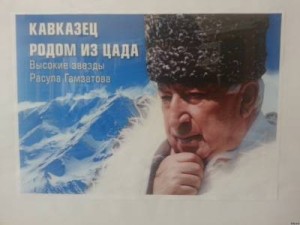 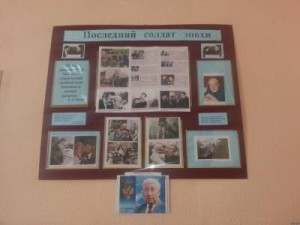 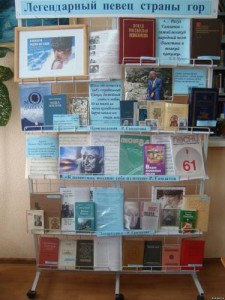 